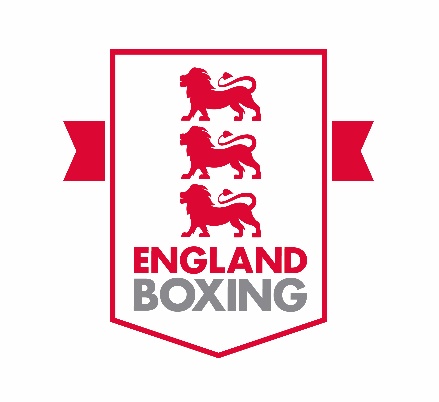 VOLUNTARY ROLE – ENGLAND BOXINGAUDIT SUB-COMMITTEEIntroductionEngland Boxing is the National Governing Body for the one of the oldest sports in the world, one which has featured in the modern Olympic Games since 1904.With its own heritage going back to the 1880s, including the first national competition in 1881, the organisation is responsible for promoting and developing the sport at all levels, from grass roots through to the England talent pathway and, in turn, passing prospective medalists on to GB Boxing. The organisation is a member of AIBA and EUBC, the World and European governing bodies respectively. As an organisation in receipt of public funding, it is imperative that the financial processes of the organisation are run effectively, appropriately and to the highest standards. To assist with this function, England Boxing is seeking to recruit an independent member (not linked to boxing) who has the appropriate skills, knowledge and experience to join the Audit Sub-committee. The Sub-committee reports directly into the England Boxing Board and is chaired by England Boxing Director, Alkit Patel.It is expected that the successful individual will have an in-depth knowledge of finance, risk management and audit. Applicants do not necessarily have to have a knowledge of boxing.Reporting to the Board, the Subcommittee remit is to monitor and review the effectiveness and adequacy of the following areas: All aspects of financial reporting and ensuring the board are provided with appropriate information in order to effectively carry out their role.Ensure compliance of relevant financial regulations and best practice, including financial whistleblowing and anti-fraud measures.Monitor the compliance of internal financial controls and risk management systems.Internal and External audit and other financial reporting required of the organisation.Assess and make recommendations to the board regarding the annual budget.Sub-committee members are in place for a maximum of two terms, (a term constitutes four years), but shorter terms of commitment may be considered.Successful applicants will be expected to commit to attending six to eight meetings a year, which are frequently conducted via Zoom.Person SpecificationAll round understanding / experience of financial practices and management is required. Specific experience in auditing practices and processes would be an advantage.BenefitsValuable exposure to the sport of boxing and its operations at a national level, both from a competitive and community perspective.The opportunity to attend seven national events a year, including the England Boxing National Amateur Championships Finals Day, the organisation’s flagship event, which has been won in the past by household names such as Anthony Joshua, Tyson Fury, Nicola Adams, Carl Froch, Frank Bruno, Natasha Jonas, David Haye, Savannah Marshall and Charley Davison, and has been running since 1881.Although this is a voluntary position, reasonable out-of-pocket expenses will be reimbursed for travel to meetings, etc.To applySend a CV (including contact details) and covering letter, detailing the relevant skills, knowledge and experience you have in relation to the Sub-committee subject matters to: hrapplications@englandboxing.orgClosing date for applications – 9th October 2020. 